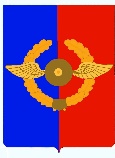 Российская ФедерацияАДМИНИСТРАЦИЯ Среднинского городского поселенияУсольского муниципального районаИркутской области                                        П О С Т А Н О В Л Е Н И Е                          От 16.02.2022 г.                                                                                                 № 14р.п. Средний                                             Об утверждении Положения о порядке формирования перечня налоговых расходов и порядке осуществления оценки налоговых расходов муниципального образования Среднинского городского поселения Усольского муниципального района Иркутской областиВ соответствии со статьей 174.3 Бюджетного кодекса Российской Федерации, Федеральным законом от 6 октября 2003 года № 131-ФЗ «Об общих принципах организации местного самоуправления в Российской Федерации», постановлением Правительства Российской Федерации от 22 июня 2019 года № 796 «Об общих требованиях к оценке налоговых расходов субъектов Российской Федерации и муниципальных образований»,  Постановлением Правительства Иркутской области от 24.04.2019 № 330-nn «Об утверждении Порядка формирования перечня налоговых расходов Иркутской области», руководствуясь статьей 59 Устава городского поселения Среднинского муниципального образования, администрация Среднинского городского поселения Усольского муниципального района Иркутской областиП О С Т А Н О В Л Я Е Т: Утвердить Положение о порядке формирования перечня налоговых расходов и порядке осуществления оценки налоговых расходов Среднинского городского поселения Усольского муниципального района Иркутской области (прилагается).Опубликовать настоящее постановление в газете «Информационный бюллетень Среднинского муниципального образования» и разместить в сетевом издании «официальный сайт Среднинского городского поселения Усольского муниципального образования» в информационно-телекоммуникационной сети Интернет http://srednyadm.ru Настоящее постановление вступает в силу после дня его опубликования.Глава Среднинского городского поселенияУсольского муниципального района                                             М.А. Семёнова    ПОЛОЖЕНИЕО порядке формирования перечня налоговых расходов и порядке осуществления оценки налоговых расходов муниципального образования Среднинского городского поселения Усольского муниципального района Иркутской областиГлава 1. Общие положенияНастоящее Положение определяет порядок формирования перечня налоговых расходов Среднинского городского поселения Усольского муниципального района Иркутской области (далее – муниципальное образование), правила формирования информации о нормативных, целевых и фискальных характеристиках налоговых расходов муниципального образования, порядок осуществления оценки налоговых расходов муниципального образования, порядок обобщения результатов оценки эффективности налоговых расходов муниципального образования, осуществляемой администрацией Среднинского городского поселения Усольского муниципального района (далее – администрация).Основные понятия, используемые в настоящем Положении, означают:1) налоговые расходы муниципального образования (далее – налоговые расходы) – выпадающие доходы местного бюджета муниципального образования (далее – местный бюджет), обусловленные налоговыми льготами, освобождениями и иными преференциями по местным налогам (далее – льготы), предусмотренными в качестве мер муниципальной поддержки в соответствии с целями муниципальных программ и (или) целями социально-экономической политики муниципального образования, не относящимися к муниципальным программам;2) оценка налоговых расходов – комплекс мероприятий по оценке объемов налоговых расходов, обусловленных льготами, предоставленными плательщикам, а также по оценке эффективности налоговых расходов;3) оценка объемов налоговых расходов – определение объемов выпадающих доходов местного бюджета, обусловленных льготами, предоставленными плательщикам;4) оценка эффективности налоговых расходов – комплекс мероприятий, позволяющих сделать вывод о целесообразности и результативности предоставления плательщикам льгот исходя из целевых характеристик налогового расхода;5) перечень налоговых расходов (далее – перечень налоговых расходов) – документ, содержащий сведения о распределении налоговых расходов в соответствии с целями муниципальных программ, структурных элементов муниципальных программ и (или) целями социально-экономической политики муниципального образования, не относящимися к муниципальным программам;6) плательщики – плательщики налогов;7) нормативные характеристики налоговых расходов – сведения о положениях муниципальных правовых актов муниципального образования, которыми предусматриваются льготы, наименованиях налогов, по которым установлены льготы, категориях плательщиков, для которых предусмотрены льготы, а также иные характеристики, предусмотренные приложением 1 к настоящему Положению;8) целевые характеристики налогового расхода – сведения о целях предоставления, показателях (индикаторах) достижения целей предоставления льготы, а также иные характеристики, предусмотренные приложением 1 к настоящему Положению;9) фискальные характеристики налоговых расходов – сведения об объеме льгот, предоставленных плательщикам, о численности получателей льгот и об объеме налогов, задекларированных ими для уплаты в местный бюджет, а также иные характеристики, предусмотренные приложением 1 к настоящему Положению;10) паспорт налогового расхода – документ, содержащий сведения о нормативных, целевых и фискальных характеристиках налогового расхода, составляемый администрацией.3. Иные термины и понятия помимо указанных в пункте 2 настоящего Положения применяются в настоящем Положении в значениях, определенных законодательством Российской Федерации.4. В целях оценки налоговых расходов администрация муниципального образования, ответственный исполнитель - главный специалистом по экономической политике-контрактный управляющий администрации:1) формирует перечень налоговых расходов;2) обеспечивает сбор и формирование информации о нормативных, целевых и фискальных характеристиках налоговых расходов, необходимой для проведения их оценки;3) осуществляет обобщение результатов оценки эффективности налоговых расходов.5. Отнесение налоговых расходов к муниципальным программам осуществляется исходя из целей муниципальных программ, структурных элементов муниципальных программ и (или) целей социально-экономической политики муниципального образования, не относящихся к муниципальным программам.6. Целевыми категориями налоговых расходов являются:1) социальные налоговые расходы – целевая категория налоговых расходов, обусловленных необходимостью обеспечения социальной защиты (поддержки) населения;2) стимулирующие налоговые расходы – целевая категория налоговых расходов, предполагающих стимулирование экономической активности субъектов предпринимательской деятельности и последующее увеличение доходов бюджета местного бюджета;3) технические налоговые расходы – целевая категория налоговых расходов, предполагающих уменьшение расходов плательщиков, воспользовавшихся льготами, финансовое обеспечение которых осуществляется в полном объеме или частично за счет бюджета местного бюджета.Глава 2. Порядок формирования перечня налоговых расходов7. Перечень налоговых расходов формируется в разрезе муниципальных программ и их структурных элементов, а также направлений деятельности, не относящихся к муниципальным программам, и включает ссылку на соответствующие нормативные правовые акты муниципального образования, обуславливающие соответствующие налоговые расходы.8. Проект перечня налоговых расходов на очередной финансовый год и плановый период (далее – проект перечня налоговых расходов) формируется ответственным исполнителем - главным специалистом по экономической политике-контрактным управляющим администрации в срок до 25 марта текущего финансового года.9. Перечень налоговых расходов утверждается главой администрации не позднее 30 апреля текущего финансового года.10. В срок не позднее 3 рабочих дней со дня утверждения перечня налоговых расходов указанный перечень размещается на официальном сайте администрации в информационно-телекоммуникационной сети «Интернет» http://srednyadm.ru.11. В случае внесения в текущем финансовом году изменений в перечень муниципальных программ, структурные элементы муниципальных программ, в связи с которыми возникает необходимость внесения изменений в перечень налоговых расходов, ответственный исполнитель - главный специалистом по экономической политике-контрактный управляющий администрации не позднее 10 рабочих дней подготавливает проект перечня налоговых расходов с внесенными в него изменениями.12. Перечень налоговых расходов с внесенными в него изменениями формируется ответственным исполнителем - главным специалистом по экономической политике- контрактным управляющим администрации:1) в срок до 1 октября (в случае уточнения структурных элементов муниципальных программ в рамках формирования проекта решения представительного органа муниципального образования о местном бюджете на очередной финансовый год и плановый период)2) в срок до 25 октября (в случае уточнения структурных элементов муниципальных программ в рамках рассмотрения и утверждения проекта решения представительного органа муниципального образования – Думой Среднинского городского поселения Усольского муниципального района Иркутской области, о местном бюджете на очередной финансовый год и плановый период).13. Перечень налоговых расходов с внесенными в него изменениями утверждается главой администрации в срок до 1 ноября и в срок не позднее 3 рабочих дней со дня его утверждения размещается на сайте администрации в информационно-телекоммуникационной сети «Интернет».Глава 3. Правила формирования информации о нормативных,
целевых и фискальных характеристиках налоговых расходов14. Информация о нормативных, целевых и фискальных характеристиках формируется в отношении налоговых расходов, включенных в перечень налоговых расходов на очередной финансовый год и плановый период.15. Формирование информации о налоговых расходах осуществляется ответственным исполнителем - главным специалистом по экономической политике-контрактным управляющим администрации, в электронном виде (в формате электронной таблицы) путем включения в нее информации о каждом налоговом расходе, включенном в перечень налоговых расходов.16. В целях сбора и учета информации о фискальных характеристиках налоговых расходов ответственным исполнителем - главным специалистом по экономической политике-контрактным управляющим администрации, направляются запросы в территориальные подразделения Федеральной налоговой службы.17. Информация о налоговом расходе формируется администрацией ежегодно ответственным исполнителем – главным специалистом по экономической политике-контрактным управляющим, в срок до 25 мая – сведения за год, предшествующий отчетному году, а также в случае необходимости уточненные данные за иные отчетные периоды, содержащие сведения о количестве плательщиков, воспользовавшихся льготами, в разрезе показателей перечня информации, включаемой в паспорт налогового расхода, согласно приложению 1 к настоящему Положению.В случае внесения изменений в нормативные и целевые характеристики налоговых расходов указанная информация уточняется администрацией до 15 августа.Глава 4. Порядок оценки налоговых расходов18. В целях оценки налоговых расходов ответственный исполнитель - главный специалистом по экономической политике-контрактный управляющий администрации:1) формирует паспорта налоговых расходов;2) осуществляют оценку эффективности налоговых расходов на основе показателей, предусмотренных приложением 2 к настоящему Положению.19. Оценка эффективности налоговых расходов осуществляется ответственным исполнителем – главным специалистом по экономической политике-контрактным управляющим администрации, и включает:1) оценку целесообразности налоговых расходов;2) оценку результативности налоговых расходов.20. Критериями целесообразности налоговых расходов являются:1) соответствие налоговых расходов целям муниципальных программ, структурным элементам муниципальных программ и (или) целям социально-экономической политики муниципального образования, не относящимся к муниципальным программам;2) востребованность плательщиками предоставленных льгот, которая характеризуется соотношением численности плательщиков, воспользовавшихся правом на льготы, и общей численности плательщиков, за 5-летний период.21. В случае несоответствия налоговых расходов хотя бы одному из критериев, указанных в пункте 20 настоящего Положения, ответственный исполнитель - главный специалистом по экономической политике-контрактный управляющий администрации подготавливает проект решения о сохранении (уточнении, отмене) льгот для плательщиков.22. В качестве критерия результативности налогового расхода ответственный исполнитель - главный специалистом по экономической политике-контрактный управляющий администрации определяет, как минимум один показатель (индикатор) достижения целей муниципальной программы и (или) целей социально-экономической политики муниципального образования, не относящихся к муниципальным программам, либо иной показатель (индикатор), на значение которого оказывают влияние налоговые расходы.Оценке подлежит вклад предусмотренных для плательщиков льгот в изменение значения показателя (индикатора) достижения муниципальной программы и (или) целей социально-экономической политики муниципального образования, не относящихся к муниципальным программам, который рассчитывается как разница между значением указанного показателя (индикатора) с учетом льгот и значением указанного показателя (индикатора) без учета льгот.23. Оценка результативности налоговых расходов включает оценку бюджетной эффективности налоговых расходов.24. В целях оценки бюджетной эффективности налоговых расходов осуществляются сравнительный анализ результативности предоставления льгот и результативности применения альтернативных механизмов достижения целей муниципальной программы и (или) целей социально-экономической политики, не относящихся к муниципальным программам.25. Сравнительный анализ включает сравнение объемов расходов местного бюджета в случае применения альтернативных механизмов достижения целей муниципальной программы и (или) целей социально-экономической политики муниципального образования, не относящихся к муниципальным программам, и объемов предоставленных льгот (расчет прироста показателя (индикатора) достижения целей муниципальной программы и (или) целей социально-экономической политики муниципального образования, не относящихся к муниципальным программам, на 1 рубль налоговых расходов и на 1 рубль расходов местного бюджета для достижения того же показателя (индикатора) в случае применения альтернативных механизмов).26. В качестве альтернативных механизмов достижения целей муниципальной программы и (или) целей социально-экономической политики субъекта муниципального образования, не относящихся к муниципальным программам, могут учитываться в том числе:1) субсидии или иные формы непосредственной финансовой поддержки плательщиков, имеющих право на льготы, за счет средств местного бюджета;2) предоставление муниципальных гарантий по обязательствам плательщиков, имеющих право на льготы;3) совершенствование нормативного регулирования и (или) порядка осуществления контрольно-надзорных функций в сфере деятельности плательщиков, имеющих право на льготы.Глава 5. Порядок обобщения результатов оценки
эффективности налоговых расходов27. По итогам оценки эффективности налогового расхода главный специалист по экономической политике-контрактный управляющий  администрации формулирует выводы о достижении целевых характеристик налогового расхода, вкладе налогового расхода в достижение целей муниципальной программы и (или) целей социально-экономической политики муниципального образования, не относящихся к муниципальным программам, а также о наличии или об отсутствии более результативных (менее затратных для местного бюджета) альтернативных механизмов достижения целей муниципальной программы и (или) целей социально-экономической политики муниципального образования, не относящихся к муниципальным программам.28. Результаты рассмотрения оценки налоговых расходов учитываются при формировании основных направлений бюджетной и налоговой политики муниципального образования, а также при проведении оценки эффективности реализации муниципальных программ.Перечень
информации, включаемой в паспорт налогового расходаПеречень показателей для проведения оценки налоговых расходовУтвержденпостановлением Среднинского городского поселения Усольского муниципального района Иркутской областиот «14» февраля 2022 г. № 14 Приложение 1к Положению об оценке налоговых расходов муниципального образования(наименование муниципального образования в соответствии с уставом муниципального образования)№ п/пПредоставляемая информацияИсточник данныхНормативные характеристики налогового расходаНормативные характеристики налогового расходаНормативные характеристики налогового расхода1Наименования налогов, по которым предусматриваются налоговые льготы, освобождения и иные преференции (далее – льготы)перечень налоговых расходов2Муниципальные правовые акты, их структурные единицы, которыми предусматриваются льготы для плательщиков налоговперечень налоговых расходов3Категории плательщиков налогов, для которых предусмотрены льготыперечень налоговых расходов4Условия предоставления льгот для плательщиков налоговместная администрация муниципального образования (наименование местной администрации муниципального образования в соответствии с уставом муниципального образования) (далее – администрация)5Целевая категория плательщиков налогов, для которых предусмотрены льготыадминистрация6Даты вступления в силу муниципальных правовых актов, устанавливающих льготыадминистрация7Даты вступления в силу муниципальных правовых актов, отменяющих льготыадминистрацияЦелевые характеристики налогового расходаЦелевые характеристики налогового расходаЦелевые характеристики налогового расхода8Целевая категория налоговых расходов муниципального образованияадминистрация9Цели предоставления льготадминистрация10Наименования муниципальных программ, наименования муниципальных правовых актов, определяющих цели социально-экономической политики муниципального образования, не относящиеся к муниципальным программам, в целях реализации которых предоставляются льготыперечень налоговых расходов11Наименования структурных элементов муниципальных программ, в целях реализации которых предоставляются льготыперечень налоговых расходов12Показатели (индикаторы) достижения целей муниципальных программ и (или) целей социально-экономической политики муниципального образования, не относящихся к муниципальным программам, в связи с предоставлением льгот для плательщиков налоговадминистрация13Значения показателей (индикаторов) достижения целей муниципальных программ и (или) целей социально-экономической политики муниципального образования, не относящихся к муниципальным программам, в связи с предоставлением льготадминистрация14Прогнозные (оценочные) значения показателей (индикаторов) достижения целей муниципальных программ и (или) целей социально-экономической политики муниципального образования, не относящихся к муниципальным программам, в связи с предоставлением льгот для плательщиков налогов на текущий финансовый год, очередной финансовый год и плановый периодадминистрацияФискальные характеристики налогового расходаФискальные характеристики налогового расходаФискальные характеристики налогового расхода15Объем льгот для плательщиков налогов за отчетный финансовый год (тыс. рублей)данные налоговых органов16Оценка объема предоставленных льгот для плательщиков налогов на текущий финансовый год, очередной финансовый год и плановый период (тыс. рублей)администрация, данные налоговых органов17Общая численность плательщиков налогов в отчетном финансовому году (единиц)данные налоговых органов18Численность плательщиков налогов, воспользовавшихся правом на получение льгот в отчетном финансовом году (единиц)данные налоговых органов19Базовый объем налогов, задекларированный для уплаты в местный бюджет плательщиками налогов по видам налога (тыс. рублей)данные налоговых органов20Объем налогов, задекларированный для уплаты в местный бюджет плательщиками налогов, имеющими право на льготы, за 6 лет, предшествующих отчетному финансовому году (тыс. рублей)данные налоговых органовПриложение 2к Положению об оценке налоговых расходов муниципального образования (наименование муниципального образования в соответствии с уставом муниципального образования)№ п/пПоказательНормативные характеристики налоговых расходовНормативные характеристики налоговых расходов1Нормативные правовые акты муниципального образования, их структурные единицы, которыми предусматриваются налоговые льготы, освобождения и иные преференции по налогам2Условия предоставления налоговых льгот, освобождений и иные преференций для плательщиков, установленные муниципальными нормативными правовыми актами (далее – льготы)3Целевая категория плательщиков налогов, для которых предусмотрены льготы4Даты вступления в силу положений муниципальных нормативных правовых актов, устанавливающих льготы5Даты начала действия льготы6Период действия льгот7Дата прекращения действия льготЦелевые характеристики налоговых расходовЦелевые характеристики налоговых расходов8Наименование льгот9Целевая категория налогового расхода10Цели предоставления льгот11Наименования налогов, по которым предусматриваются льготы12Вид льгот, определяющий особенности предоставленных отдельным категориям плательщиков налогов преимуществ по сравнению с другими плательщиками13Размер налоговой ставки, в пределах которой предоставляются льготы14Показатель (индикатор) достижения целей муниципальных программ и (или) целей социально-экономической политики муниципального образования, не относящихся к муниципальным программам, в связи с предоставлением льгот15Код вида экономической деятельности (по ОКВЭД), к которому относится налоговый расход (если налоговый расход обусловлен льготами для отдельных видов экономической деятельности)Фискальные характеристики налоговых расходовФискальные характеристики налоговых расходов16Объем льгот за отчетный год и за год, предшествующий отчетному году (тыс. рублей)17Оценка объема предоставленных льгот на текущий финансовый год, очередной финансовый год и плановый период (тыс. рублей)18Численность плательщиков налогов, воспользовавшихся льготой (единиц)19Общая численность плательщиков налогов (единиц)20Базовый объем налогов, задекларированный для уплаты в местный бюджет муниципального образования плательщиками налогов, имеющими право на льготы (тыс. рублей)21Объем налогов, задекларированный для уплаты в местный бюджет плательщиками налогов, имеющими право на льготы, за 6 лет, предшествующих отчетному финансовому году (тыс. рублей)22Результат оценки эффективности налогового расхода